Homework will continue to be sent home each week on a Friday. This will be in a named plastic wallet inyour child’s book bag. You will also find a comment sheet to let me know how they got on. Please could homework be handed in on the following Wednesday in order that I can mark it. Thank you. Please also continue to read with your child as much as possible (at least 3 times a week) and encouragethem to use the Mathletics website at home. Reading books will be changed by a member of staff once a week; please support your child as they re-read their books several times as this will help develop theirfluency and expression.As ever, your child will also need their book bag (with Reading Journal), water bottle, plimsolls and PE kit (including trainers) in school every day (all items clearly named, please!) Please remember your swimming kits on Tuesdays!Dates for your diary:Wednesday 28th February 2:40pm – Year 1 Class assembly – please come along and watch!Finally, we love junk modelling in Year 1 and would really appreciate the odd bag of ‘junk’. Thank you for your continued support, please do not hesitate to contact me if there is any further information you require.Mrs Sarah McNaughtPlease continue to read with your child at home as much as possible (at least 3 times a week) and record this in their Reading Journal.End of Year 1 Reading Expectations:      Decode words by:Using phonic knowledge to segment and blend soundsRecognising ‘tricky words’ which cannot be sounded outRead words ending in –s, -es, -ing, -ed, -er and-estReading words of more than one syllableReading contractions such as I’m, I’ll and we’llRe-reading books to develop fluency    Show I understand what I read by:Listening to and discussing a wide range ofpoems, stories and non-fiction at a level beyond that at which I can read independentlyLinking what I read to my own experiencesBecoming familiar with a range of traditionaltales and fairy stories, and being able to re-tell themRecognising and joining in with predictablephrasesKnowing some rhymes and poems by heartTalking about new wordsChecking what I am reading makes sensePredicting what might happen next in a storyMaking inferences on the basis of what is saidor done in a storyMathsCount forwards and backwards to 100Write and recognise numbers to 100Count in 2s, 5s and 10s1 more & 1 lessMeasure and begin to record lengths and heightsCompare, describe and solve practical problems for lengths and heightsSolve one-step problems involving multiplication and divisionYear 1 Term 4            Who’s Afraid Of The Big Bad Wolf?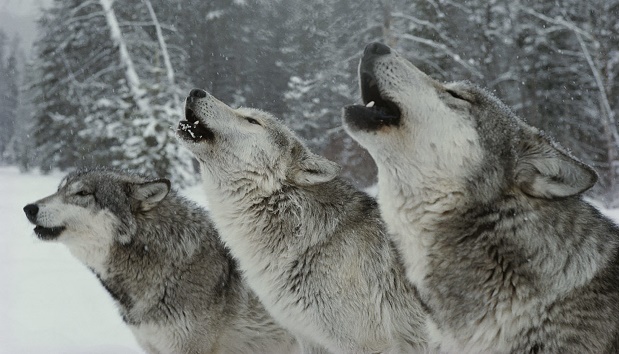 EnglishForm letters correctlySequence sentencesJoin ideas using connectivesUse full stops, capital letter and finger spacesRead  and write words containing contractionsRe-read and discuss our writing in order to improve itListen to and discuss a range of stories and poemsRetell a familiar storyDevelop vocabulary Use phonic knowledge to decode words when readingRe-read books to build up fluencyScience: Animals (including humans)Identify and name a variety of common animals including fish, amphibians, reptiles, birds and mammalsIdentify and name a variety of common animals that are carnivores, herbivores and omnivoresDescribe and compare the structure of a variety of common animals (fish, amphibians, reptiles, birds and mammals including pets)MusicUse our voices expressively and creatively by singing songs and speaking chants and rhymesPlay tuned and untuned instruments musicallyListen with concentration and understanding to a range of high-quality live and recorded musicExperiment with, create, select and combine sounds using the interrelated dimensions of musicComputingUnderstand what algorithms are, how they are implemented as programs on digital devices, and that programs execute by following precise and unambiguous instructionsCreate and debug simple programsUse logical reasoning to predict the behaviour of simple programsHistoryChanges within living memorySignificant historical events, people and places in the localityREWhy is Easter a time of celebrations for Christians? Why do we celebrate special times?What and how do I celebrate?PHSEI can tell you when something makes me feel proud.I can tell you about my gifts and talents.I can help another person feel proud.I can use the problem-solving process.I can understand when I am feeling worried or anxiousHistoryChanges within living memorySignificant historical events, people and places in the localityPEPerform dances using simple music patternsPHSEI can tell you when something makes me feel proud.I can tell you about my gifts and talents.I can help another person feel proud.I can use the problem-solving process.I can understand when I am feeling worried or anxious